Knowledge Organiser Year 5 – Living Things and their HabitatsKnowledge Organiser Year 5 – Living Things and their HabitatsKnowledge Organiser Year 5 – Living Things and their HabitatsamphibianThe word amphibian means two-lives.  Amphibians spend their lives in the water and on land. They are cold blooded 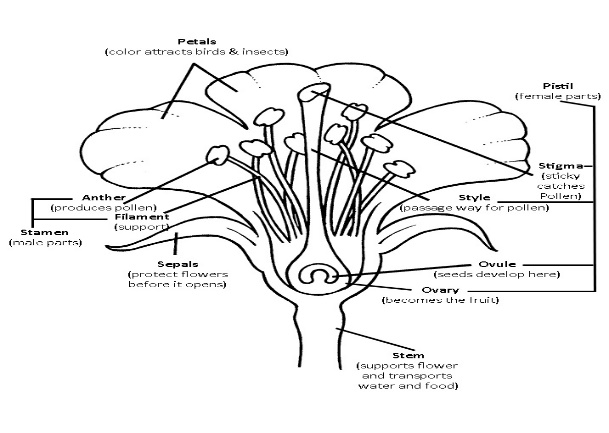 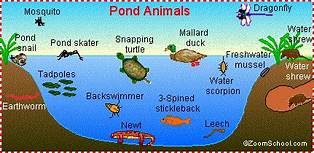 Mountain habitat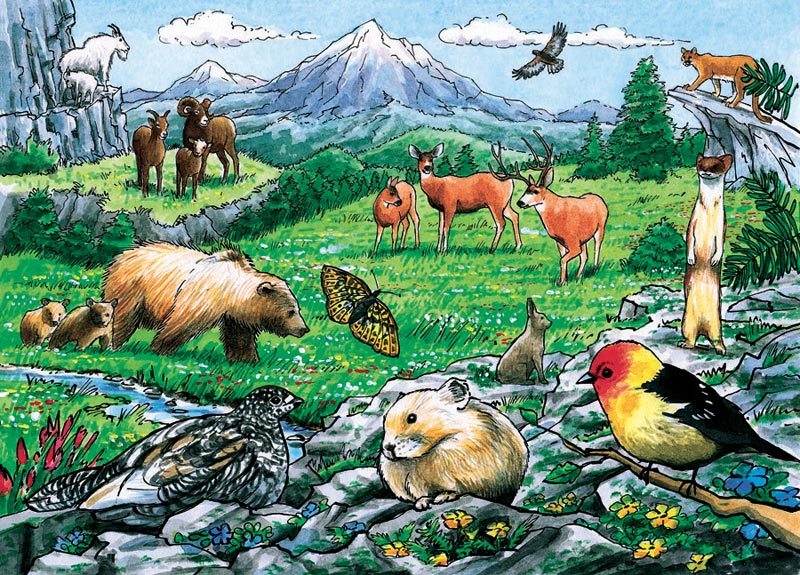 mammalA mammal is an animal that breathes air, has a backbone, and grows hair at some point during its life. They produce living young and all female mammals have glands that can produce milk to feed their young. Mountain habitatinvertebratesAn animal without a backbone.Mountain habitatcamouflageA visual disguise. Camouflage is a type of coloration or pattern that helps an animal blend in with its surroundings.Mountain habitatAxolotisThe axolotl is a salamander – a type of amphibian with a lizard-like body, a long tail and smooth, moist skin.Mountain habitatmetamorphosisMetamorphosis is a process some animals go through to become adults. It is a series of physical changes. Metamorphosis is especially common in insects. Mountain habitatLarvaeThe word larva is applied to the young of certain animals that must undergo great physical changes before they become adults. Mountain habitataquaticIn an aquatic ecosystem, that environment is water, and all the system’s plants and animals live either in or on that water.Mountain habitatThoraxThe thorax is one of the three main body parts of an insect. The thorax is the middle segment, behind the head and before the abdomen. Mountain habitatAbdomen The part of the body between the thorax and the pelvis.Mountain habitathermaphroditean animal or plant having both male and female reproductive tissue or organs. Mountain habitatMountain habitat